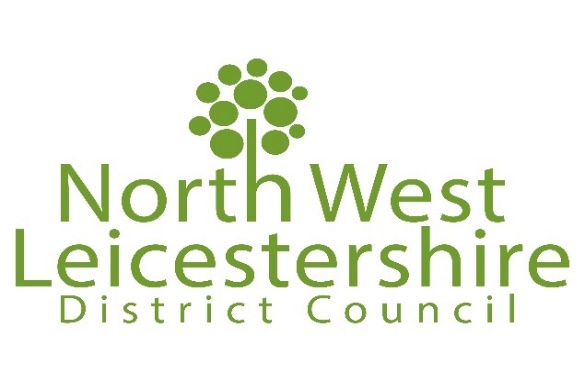 DETAILS OF COFFIN AND MEMORIALPlease complete all the details below as soon as practicably possible but no later than 4 working days before the funeral is due to take place Please email the completed form to cemetries@nwleicestershire.gov.uk.In order to accurately prepare the burial plot we will require the exact dimensions of the longest and widest part of the coffin / casket /  baby coffin / wicker coffin.Please provide dimensions A and B on the diagram below. Please Note: Measurement B must be taken at the widest part of the coffin.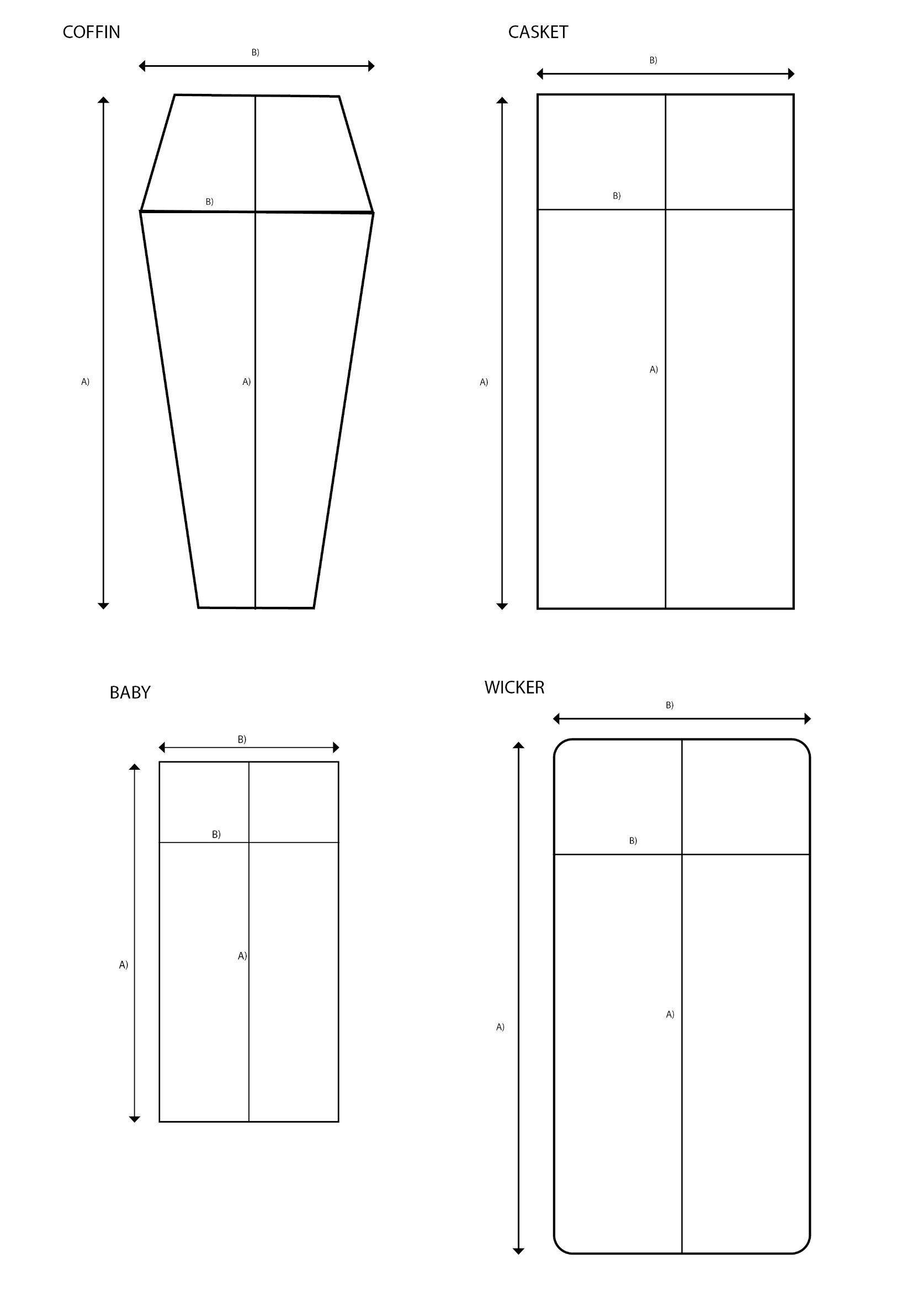 It is the responsibility of the Funeral Director to ensure the smooth running of the funeral service at North West Leicestershire District Council Cemeteries.  The Sexton will be available for advice but will not take an active part in the proceedings at grave side. A small wooden marker will be placed at the head of the plot to denote which way the coffin needs to be laid.I hereby declare that the information provided is correct.Name of Funeral Director / Agent: …………………………………………………………………Signed by:	………………………………………………………………………………………….Print Name: 	………………………………………………………………………………………….Date:  		...……………………………………………………………………………………….DETAILS OF FUNERALDETAILS OF FUNERALName of deceasedDate of FuneralTime of FuneralCemetery DETAILS OF COFFINDETAILS OF COFFINPlease state the type of containerPlease delete as appropriate Coffin / Casket / Baby / Wicker / OtherDimensions of ContainerPlease use the diagram below to provide the dimensions of the container at its longest and widest as per the diagram belowType and size of handlesPlease delete as appropriateBar / Static / Bow / Rope / OtherNumber of webs requiredAny other details we need to be made aware of.DETAILS OF MEMORIAL (if required)DETAILS OF MEMORIAL (if required)Date memorial is to be removedThe memorial must be removed as soon as practically possible but no longer than 2 working days before the funeral is due to take place.Please contact the cemeteries office cemetries@nwleicestershire.gov.uk to confirm the memorial has been removed.The memorial must be removed as soon as practically possible but no longer than 2 working days before the funeral is due to take place.Please contact the cemeteries office cemetries@nwleicestershire.gov.uk to confirm the memorial has been removed.FOR OFFICE USEDATEANY ADDITIONAL INFORMATIONDate received from Funeral Director / AgentDate returned for amendmentsDate received from Funeral Director / AgentDate passed to sextonDate attached to file 